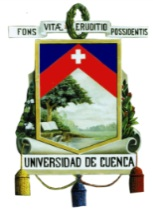 UNIVERSIDAD DE CUENCACONVOCATORIA A CONCURSOFACULTAD DE ARTES La Señora Rectora de la Universidad de Cuenca, a través de la Dirección de Talento Humano, convoca a los concursos de Méritos para el ingreso de Docente a la Universidad, conforme el siguiente detalle:Las inscripciones se recibirán en la Secretaria de la Facultad de Artes, en el horario de 08h00 a 14h00 hasta el día (29) de septiembre de 2021, y deberán presentar la siguiente documentación, de conformidad al Art. 28 y 42 del Reglamento Interno de Carrera y Escalafón del Profesor e Investigador de la Universidad de Cuenca:a) Solicitud firmada por el peticionario o por una persona con poder suficiente, dirigida a la Rectora de la Universidad en papel sellado universitario, indicando el área o asignatura de concurso, enumerando los documentos que acompaña y señalando domicilio, teléfono y dirección de correo electrónico para las notificaciones. Puede descargar el modelo de oficio en el siguiente link: https://bit.ly/3jC9jGz b) Original o copia certificada del título profesional de tercer nivel, exigido en la convocatoria, reconocido por la SENESCYT que acredite su formación.c) Original o copia certificada del título de maestría o PhD afín al área del concurso; o el título sustitutorio o certificado emitido por la IES y reconocido por la SENESCYT que acredite su formación.d) Constancia impresa del registro de los títulos en la SENESCYT.e) Copia de cédula de identidad o pasaporte. La puntuación y calificación de méritos se realizará de conformidad a lo dispuesto en el Artículo 65* del Reglamento Interno de Carrera y Escalafón de profesores e investigadores de la Universidad de Cuenca, para lo cual el aspirante deberá presentar original o copia certificada de los documentos. Además deberá entregar los documentos digitales a través del siguiente formulario: https://forms.gle/PmwhS7JfineHTrnm6 Nota: El triunfador del concurso se sujetará a la dedicación, horario e inicio de actividades de acuerdo a las necesidades institucionales planificadas por la Facultad.Las bases del concurso están disponibles en la página web de la Universidad de Cuenca *Mayor información se proporcionará en la Secretaría de la Facultad de Artes ubicada en la Avenida 12 de Octubre, Campus Yanuncay. 								                         	                                     Cuenca, 22 de septiembre de 2021.Econ. Verónica Abril Calle, DIRECTORA DE TALENTO HUMANONoCARRERA O PROGRAMA DE INVESTIGACIÓNCATEGORÍADEDICACIÓN              TC-40 H                              MT-20 H                                TP-≤ 20 HREQUISITOS ACADÉMICOS TÍTULOS: TERCER NIVEL y CUARTO NIVEL:REQUISITOS ESPECÍFICOSDISTRIBUTIVO  Y ACTIVIDADES ASIGNADAS POR EL H. CONSEJO DIRECTIVOR.M.UPARTIDA1FACULTAD DE ARTES: CARRERADE ARTES ESCÉNICASProfesor ocasionalMT-20 HTERCER NIVEL:LICENCIADO EN ARTES ESCÉNICAS O AFIN AL ÁREA DE LA CÁTEDRA  CUARTO NIVEL:MASTER O PHD EN ARTES ESCÉNICAS O AFIN AL ÁREA DE LA CÁTEDRA   Se requiere un docente con experiencia pedagógica en las materias específicas del concursoVOZ I GRUPO 1 Y 2 (8 HORAS)VOZ III (4 HORAS)CARACTERIZACIÓN II: VESTUARIO (4 HORAS)CENTRO DOCENTE (1 HORA)PREPARACIÓN Y EVALUACIÓN (3 HORAS)Magíster $    1.000,00  PhD         $ 1.625,00(conforme normativa legal)Fondos del plantel para pagos de remuneraciones2FACULTAD DE ARTES: CARRERADE ARTES ESCÉNICASProfesor ocasionalTC-40 HTERCER NIVEL:LICENCIADO EN ARTES ESCÉNICAS O AFIN AL ÁREA DE LA CÁTEDRACUARTO NIVEL:MASTER O PHD EN ARTES ESCÉNICAS,  EN DIRECCIÓN O DRAMATURGIAS CONTEMPORÁNEAS, O AFIN AL ÁREA DE LA CÁTEDRASe requiere un docente con experiencia en dramaturgias contemporáneasESCENA Y PENSAMIENTO (5HORAS)ITINERARIO I: INVESTIGACIÓN DE LOS PROCESOS CREATIVOS DESDE LA PUESTA EN ESCENA (10 HORAS)DRAMATURGIA (4 HORAS)DISEÑO ESCÉNICO/TECNOLOGÍAS APLICADAS A LA ESCENA (2 HORAS)PRACTICAS IV: ASISTENCIA EN AMBITOS DE PRODUCCIÓN DE ARTE ESCÉNICO (5 HORAS)PROYECTO DE INVESTIGACIÓN “DISPOSITIVO DE FORMACIÓN SENSIBLE”  (5 HORAS).CENTRO DOCENTE (1 HORA)PREPARACIÓN Y EVALUACIÓN (8 HORAS)Magíster $    2.000,00  PhD         $ 3.250,00(conforme normativa legal)Fondos del plantel para pagos de remuneraciones3FACULTAD DE ARTES: CARRERADE ARTES ESCÉNICASProfesor ocasionalTC-40 HTERCER NIVEL: LICENCIADO EN ARTES ESCÉNICAS O AFIN AL ÁREA DE LA CÁTEDRA                                                                                                                                       CUARTO NIVEL:MASTER O PHD EN ARTES ESCÉNICAS Y/O MÁSTER EN EDUCACIÓN, O AFIN AL ÁREA DE LA CÁTEDRASe requiere un docente con experiencia docente en las cátedras del concurso.ACTUACIÓN III (6 HORAS)ACTUACIÓN III (6 HORAS)PEDAGOGÍA PARA LAS ARTES ESCÉNICAS (4 HORAS)DISEÑO ESCÉNICO II: ILUMINACIÓN (4 HORAS)DISEÑO DE ILUMINACIÓN (3 HORAS)PROYECTO DE INVESTIGACIÓN “DISPOSITIVO DE FORMACIÓN SENSIBLE”  (3 HORAS).PRÁCTICAS II (5 HORAS)CENTRO DOCENTE (1 HORA)PREPARACIÓN Y EVALUACIÓN (8 HORAS)Magíster $    2.000,00  PhD         $ 3.250,00(conforme normativa legal)Fondos del plantel para pagos de remuneraciones4FACULTAD DE ARTES: CARRERA DE DISEÑO DE INTERIORESProfesor ocasionalMT- 20 HTERCER NIVEL:LICENCIADO/A EN DISEÑO DE INTERIORES O DISEÑADOR/A DE INTERIORESCUARTO NIVEL: MASTER O PHD EN DISEÑO DE ESPACIOS COMERCIALES O AFIN AL ÁREA DE LA CÁTEDRASe requiere un docente con experiencia docente en las cátedras del concurso.TALLER DE COMERCIO Y OCIO (V CICLO)   (7 HORAS)ESCAPARATISMO (V CICLO)  (5 HORAS)PLANIFICACIÓN Y EVALUACIÓN     (4 HORAS)      CENTRO DOCENTE   (1 HORA)DIRECCIÓN TRABAJOS DE TITULACIÓN  (3 HORAS)Magíster $    1.000,00  PhD         $ 1.625,00(conforme normativa legal)Fondos del plantel para pagos de remuneraciones5FACULTAD DE ARTES: CARRERA DE DISEÑO DE INTERIORESProfesor ocasionalTP-≤ 20 HTERCER NIVEL: LICENCIADO/A EN DISEÑO DE INTERIORES O DISEÑADOR/A DE INTERIORESCUARTO NIVEL: MASTER O PHD EN DISEÑO DE INTERIORES O AFIN AL ÁREA DE LA CÁTEDRASe requiere un docente con experiencia docente en las cátedras del concurso.TÉCNICAS DE CREATIVIDAD (I CICLO)   (2 HORAS)DISEÑO DE MUEBLES (III CICLO) G2 (5 HORAS)PORTAFOLIO (IX CICLO) (4 HORAS)PLANIFICACIÓN Y EVALUACIÓN     (5 HORAS)   CENTRO DOCENTE   (1 HORA)DIRECCIÓN TRABAJOS DE TITULACIÓN  (1 HORA)Magíster $    1.000,00  PhD         $ 1.625,00(conforme normativa legal)Fondos del plantel para pagos de remuneraciones6FACULTAD DE ARTES: CARRERA DE ARTES MUSICALESProfesor ocasionalTP-≤ 20 HTERCER NIVEL:LICENCIADO EN ARTES MUSICALES (EJECUCIÓN INSTRUMENTAL VIENTOS METAL TROMBÓN- TUBA), O AFIN AL ÁREA DE LA CÁTEDRACUARTO NIVEL:MAESTRÍA O PHD EN ARTES MUSICALES O AFIN AL ÁREA DE LA CÁTEDRA Se requiere experiencia en la ejecución y enseñanza de instrumentoINSTRUMENTO VIENTOS METAL (7 HORAS)MÚSICA DE CÁMARA 1 GRUPO (2 HORAS)PREPARACIÓN DIDÁCTICA Y EVALUACIÓN (2 HORAS) CENTRO DOCENTE (1 HORA)Magíster $    1.000,00  PhD         $ 1.625,00(conforme normativa legal)Fondos del plantel para pagos de remuneraciones7FACULTAD DE ARTES: CARRERA DE ARTES MUSICALESProfesor ocasionalTP-17 HTERCER NIVEL:LICENCIADO EN ARTES MUSICALES (EJECUCIÓN INSTRUMENTAL VIENTOS MADERA. CLARINETE - SAXOFÓN), O AFIN AL ÁREA DE LA CÁTEDRACUARTO NIVEL:MAESTRÍA O PHD EN ARTES MUSICALES O AFIN AL ÁREA DE LA CÁTEDRASe requiere experiencia en la ejecución y enseñanza de instrumentoINSTRUMENTO VIENTOS MADERA (12 HORAS)PREPARACIÓN DIDÁCTICA Y EVALUACIÓN (4 HORAS)  CENTRO DOCENTE (1 HORA)Magíster $    850,00  PhD         $ 1.381,25(conforme normativa legal)Fondos del plantel para pagos de remuneraciones8FACULTAD DE ARTES: CARRERA DE ARTES MUSICALESProfesor ocasionalTP-≤ 20 HTERCER NIVEL:LICENCIADO EN ARTES MUSICALES (EJECUCIÓN INSTRUMENTAL CUERDA CONTRABAJO), O AFIN AL ÁREA DE LA CÁTEDRACUARTO NIVEL:MAESTRÍA O PHD EN ARTES MUSICALES  O AFÍNES AL ÁREA DE CONCURSO.  Se requiere experiencia en la ejecución y enseñanza de instrumentoINSTRUMENTO CONTRABAJO (8 HORAS)OPTATIVA IV (2 HORAS)DIRECCIÓN TRABAJOS DE TITULACIÓN (2 HORAS)PREPARACIÓN DIDÁCTICA Y EVALUACIÓN (4 HORAS)CENTRO DOCENTE (1 HORA)Magíster $    1.000,00  PhD         $ 1.625,00(conforme normativa legal)Fondos del plantel para pagos de remuneraciones9FACULTAD DE ARTES: CARRERA DE ARTES MUSICALESProfesor ocasionalTP-≤ 20 HTERCER NIVEL: LICENCIADO EN ARTES MUSICALES (EJECUCIÓN INSTRUMENTAL CUERDA. VIOLÍN- VIOLA), O AFIN AL ÁREA DE LA CÁTEDRACUARTO NIVEL:MAESTRÍA O PHD EN ARTES MUSICALES O AFIN AL ÁREA DE LA CÁTEDRASe requiere experiencia en la ejecución y enseñanza de instrumentoINSTRUMENTO CUERDAS VIOLÍN - VIOLA  (13 HORAS)PREPARACIÓN DIDÁCTICA Y EVALUACIÓN (4 HORAS)  CENTRO DOCENTE (1 HORA)Magíster $    1.000,00  PhD         $ 1.625,00(conforme normativa legal)Fondos del plantel para pagos de remuneraciones10FACULTAD DE ARTES: CARRERA DE ARTES MUSICALESProfesor ocasionalTP-≤ 20 HTERCER NIVEL: LICENCIADO EN ARTES MUSICALES, LICENCIADO EN PRODUCCIÓN MUSICAL, O AFIN AL ÁREA DE LA CÁTEDRACUARTO NIVEL:MAESTRÍA O PHD EN ARTES MUSICALES, PRODUCCIÓN MUSICAL O AFIN AL ÁREA DE LA CÁTEDRASe requiere un docente con experiencia docente en las cátedras del concurso.POSPRODUCCIÓN DE MEDIOS AUDIOVISUALES (2 HORAS)TECNOLOGÍA MUSICAL I GRUPO 1 Y GRUPO 2 (8 HORAS)PREPARACIÓN DIDÁCTICA Y EVALUACIÓN (4 HORAS) CENTRO DOCENTE (1 HORA)Magíster $    1.000,00  PhD         $ 1.625,00(conforme normativa legal)Fondos del plantel para pagos de remuneraciones11FACULTAD DE ARTES: CARRERA DE ARTES MUSICALESProfesor ocasionalTP-≤ 20 HTERCER NIVEL: LICENCIADO EN ARTES MUSICALES (EJECUCIÓN INSTRUMENTAL PIANO), O AFÍN AL ÁREA DE LA CÁTEDRACUARTO NIVEL:MAESTRÍA O PHD EN ARTES MUSICALES  O AFÍNES AL ÁREA DE CONCURSO.  Se requiere experiencia en la ejecución y enseñanza de instrumentoINSTRUMENTO PIANO (11 HORAS)PREPARACIÓN DIDÁCTICA Y EVALUACIÓN (4 HORAS) CENTRO DOCENTE (1 HORA)Magíster $    1.000,00  PhD         $ 1.625,00(conforme normativa legal)Fondos del plantel para pagos de remuneraciones12FACULTAD DE ARTES: CARRERA DE ARTES MUSICALESProfesor ocasionalTP-≤ 20 HTERCER NIVEL: LICENCIADO EN ARTES MUSICALES (EJECUCIÓN INSTRUMENTAL OBOE o FAGOT), O AFIN AL ÁREA DE LA CÁTEDRACUARTO NIVEL:MAESTRÍA O PHD EN ARTES MUSICALES  O AFIN AL ÁREA DE LA CÁTEDRASe requiere experiencia en la ejecución y enseñanza de instrumentoINSTRUMENTO OBOE O FAGOT (5 HORAS)PRODUCCIÓN MUSICAL OSUC (2 HORAS)PREPARACIÓN DIDÁCTICA Y EVALUACIÓN (2 HORAS)  CENTRO DOCENTE (1 HORA)Magíster $    1.000,00  PhD         $ 1.625,00(conforme normativa legal)Fondos del plantel para pagos de remuneraciones13FACULTAD DE ARTES: CARRERA DE ARTES MUSICALESProfesor ocasionalTP-≤ 20 HTERCER NIVEL: LICENCIADO EN ARTES MUSICALES (EJECUCIÓN INSTRUMENTAL PIANO), O AFIN AL ÁREA DE LA CÁTEDRACUARTO NIVEL:MAESTRÍA O PHD EN ARTES MUSICALES  O AFIN AL ÁREA DE LA CÁTEDRASe requiere experiencia en la ejecución y enseñanza de instrumentoHISTORIA Y GÉNEROS DE LA EJECUCIÓN INSTRUMENTAL III (PIANO) (2 HORAS)TECLADO Y ACOMPAÑAMIENTO I (2 HORAS)TECLADO Y ACOMPAÑAMIENTO III (6 HORAS)PREPARACIÓN DIDÁCTICA Y EVALUACIÓN (4 HORAS)  CENTRO DOCENTE (1 HORA)Magíster $    1.000,00  PhD         $ 1.625,00(conforme normativa legal)Fondos del plantel para pagos de remuneraciones14FACULTAD DE ARTES: CARRERA DE ARTES MUSICALESProfesor ocasionalTP-≤ 20 HTERCER NIVEL: LICENCIADO EN ARTES MUSICALES (EJECUCIÓN INSTRUMENTAL CUERDAS), O AFÍN AL ÁREA DE LA CÁTEDRACUARTO NIVEL:MAESTRÍA O PHD EN ARTES MUSICALES  O AFIN AL ÁREA DE LA CÁTEDRASe requiere experiencia en la ejecución y enseñanza de instrumentoMÚSICA DE CÁMARA II Y IV (6 HORAS)PRODUCCIÓN MUSICAL OSUC (2 HORAS)MÚSICA DE CÁMARA IX (3 HORAS)PREPARACIÓN DIDÁCTICA Y EVALUACIÓN (3 HORAS)  CENTRO DOCENTE (1 HORA)Magíster $    1.000,00  PhD         $ 1.625,00(conforme normativa legal)Fondos del plantel para pagos de remuneraciones15FACULTAD DE ARTES: DISEÑO GRÁFICOProfesor ocasionalTP-≤ 20 HTERCER NIVEL:LICENCIADO EN DISEÑO, DISEÑADOR/A GRÁFICO O AFIN AL ÁREA DE LA CÁTEDRACUARTO NIVEL:MAESTRIA O PHD EN MARKETING, COMUNICACIÓN O AFIN AL ÁREA DE LA CÁTEDRASe requiere un docente con experiencia docente en las cátedras del concurso.MARKETING GRUPO 1 Y GRUPO 2  (10 HORAS)PREPARACIÓN DIDÁCTICA Y EVALUACIÓN (3 HORAS) CENTRO DOCENTE (1 HORA)Magíster $    1.000,00  PhD         $ 1.625,00(conforme normativa legal)Fondos del plantel para pagos de remuneraciones16FACULTAD DE ARTES: DISEÑO GRÁFICOProfesor ocasionalMT-20 HTERCER NIVEL:LICENCIADO EN DISEÑO, DISEÑADOR/A GRÁFICO O AFIN AL ÁREA DE LA CÁTEDRACUARTO NIVEL:MAESTRIA O PHD EN DISEÑO O AFIN AL ÁREA DE LA CÁTEDRASe requiere un docente con experiencia docente en las cátedras del concurso.FUNDAMENTOS DE DISEÑO  (6 HORAS)TALLER DE DISEÑO SOCIAL (6 HORAS)TALLER DE TIPOGRAFÍA GRUPO 1 (6 HORAS)PREPARACIÓN DIDÁCTICA Y EVALUACIÓN (1 HORA)  CENTRO DOCENTE (1 HORA)Magíster $    1.000,00  PhD         $ 1.625,00(conforme normativa legal)Fondos del plantel para pagos de remuneraciones